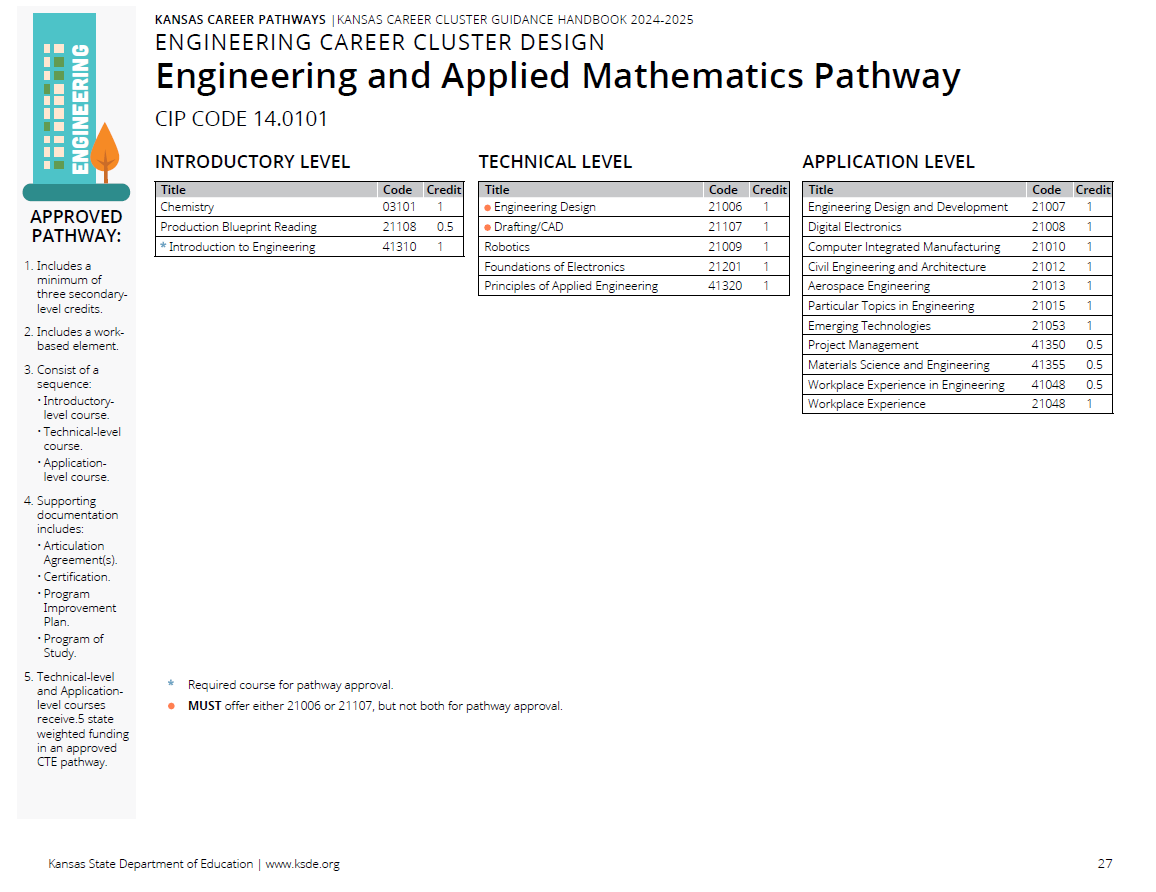 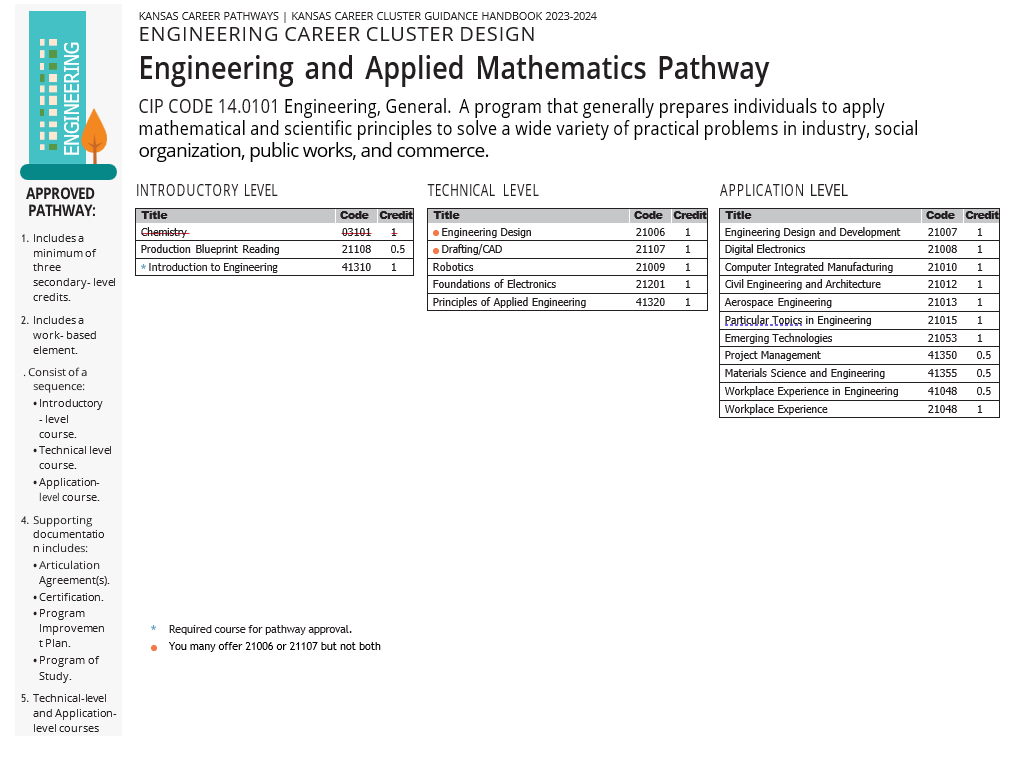 Pathway Recommendations Summary:No Recommend Changes  CTE Course Competencies and Indicators (ksde.org)Courses with No Changes21108 Production Blueprint Reading21013 Aerospace EngineeringCourses Reviewed with Recommended Changes Courses being removed from the pathway.03101 ChemistryCourses with updated competencies and benchmarks41310 Introduction to Engineering21006 Engineering Design21107 Drafting/CAD21009 Robotics I21201 Foundations of Electronics41320 Principles of Applied Engineering21007 Engineering Design and Development21008 Digital Electronics21010 Computer Integrated Manufacturing21012 Civil Engineering and Architecture21015 Particular Topics in Engineering21053 Emerging Technologies41350 Project Management41355 Materials Science and Engineering21048 Workplace Experience41048 Workplace Experience in Engineering 